MUŞ  İL MİLLİ EĞİTİM MÜDÜRLÜĞÜ DERS DIŞI EGZERSİZ ÇALIŞMALARI AÇIKLAMASI (DİKKAT EDİLECEK HUSUSLAR) Okullarımızdaki İzcilik, Beden Eğitimi ve spor çalışmaları, halk oyunları, güzel sanatlar ve bilim olimpiyatları ve proje çalışmaları ile ilgili dallarda fiilen çalışma yapan öğretmenlere haftada 6 (altı) saat ek ders ödeneceği, bu etkinliklerde görev alacak öğretmenlerde aranacak nitelikler, her bir etkinlik için aranacak öğrenci sayısı ve diğer hususlar 19.08.2010 tarih ve 53578 sayılı 2010/49 Nolu genelge ile belirlenmiştir.  (İlgili genelgede belirtilen ve toplam ders saati sayısına atıfta bulunulan %5’lik oran, 1 Haziran 2012 tarih ve 28310 sayılı Resmi Gazetede yayınlanan 29 Mayıs 2012 tarih ve  2012/1 sayılı Kamu Görevlileri Hakem Kurulu Kararının 25. Maddesinde 1 Eylül 2012 tarihinden itibaren %6 ya çıkarılmıştır.)  Genelgeden hareketle aşağıdaki açıklamalara ihtiyaç duyulmuştur. Ders dışı eğitim çalışması yapacak öğretmenlere ödenecek ek ders saati sayısı, okulun bir ders yılındaki toplam ders saati sayısının %6’sını  geçemez. Eğer Ders Dışı Eğitim Faaliyeti yapmak isteyen öğretmen ve ders sayısı branşlara göre %6’lık dilimi geçiyor ise eğitim öğretim yılı başında yapılacak ilk öğretmenler kurulu toplantısında hangi branşlarda ve etkinliğin hangi öğretmen tarafından yapılacağı, okulun bir ders yılındaki toplam ders saati sayısının %6’sını  geçmeyecek şekilde belirlenecek ve kurulda karar altına alınacaktır. Aynı grup için yürütülen etkinliklerde birden fazla öğretmene ders dışı eğitim çalışması için ek ders görevi verilmeyecektir. Çalışmalar ders dışında yapılacak, kesinlikle ders saatinde ve boş derslerde olmayacaktır. Aylık programlarda çalışma saati ve yeri belirtilecek, öğle saatinde çalışma yapılmayacaktır. Öğretmenler çalışmalarını sabahçıysalar öğleden sonra veya hafta sonu; öğlenciyseler sabah veya hafta sonu yapacaklardır. Tam gün eğitim yapan okullardaki çalışmalar, okul çıkışında veya hafta sonu yapılmalıdır. Çalışmaya katılacak öğrenci velilerinden mutlaka öğrencinin çalışmaya katılabilmesi için izin belgesi alınacaktır. Yıllık programda belirtilen zaman içerisinde yapılamayan çalışmalar, okul idaresine yazılı bilgi vermek kaydıyla çalışmalarını uygun olan gün ve saatte yapacaklar, buna rağmen çalışmasını yapmayan öğretmenlerin egzersiz ücretleri kesilecektir. Çalışmanın yerinde ve zamanında yapılan değişiklikler önceden okul idaresine yazılı olarak bildirilmeli ve gerekli onay alınmalıdır.(İl Milli Eğitim Müdürlüğü’nden) Çeşitli nedenlerle zamanında yapılamayan çalışmalar için onay alınmak suretiyle telafi programı uygulanabilir. Yıllık ve aylık programlarda yapılacak, çalışmalar açıklamalı olacaktır. Her günün çalışması ayrı ayrı belirlenecektir. Yıllık çalışma programı tamamlandığında, yapılan ders dışı çalışmaları hakkında bitiş raporu hazırlanarak okul idaresine verilecektir. Ders dışı egzersiz çalışmaları günlük egzersiz ders defterine işlenerek imzalanacaktır. Her egzersiz yapan için ayrı bir defter tutulacaktır. Yapılan egzersiz çalışmaları sonucunda okullarda mutlaka bir faaliyet yapılacaktır. Güzel sanatlar, Halk oyunları v.b. alanlarda çalışma yapan okullar yıl içerisinde ya da yılsonunda çalışmalarla ilgili etkinlik yapacaklar. Satranç turnuvalarına öğrencilerin katılımı sağlanacaktır. (Beden Eğitiminde takımların alt yapı hazırlığı ve okul içi turnuvaları bu faaliyetlerdendir.) Ders dışı egzersiz planı bir kişiye ait olacak bir başkasının planından fotokopi yapılmayacak, ortak imzalanmayacak, öğretmenin tamamen kendi çalışması olup ders dışı egzersizleri çalışma planı formatına uygun bir şekilde bilgisayarda yazılacaktır. (Planlar Hafta içi 2+2+2 veya Hafta Sonu 3+3 şeklinde yapılabilir.) Ders dışı egzersiz çalışmaları 2010/49 nolu genelgede belirtilen etkinlik alanlarında yapılacak bunların dışında herhangi bir etkinlik alanı kabul edilmeyecektir. ( Şiir dinletisi, güzel konuşma ve yazma, dergicilik, gazetecilik ve bayram ve törenlere hazırlık çalışmaları gibi etkinlik alanları yazılmayacaktır. Bunların bir kısmı edebiyat ve Türkçe konularıdır, ayrı bir etkinlik alanı değildir. Bayram ve törenlere hazırlık bütün eğitim çalışanlarının asli görevidir. ) Egzersiz planları üçer nüsha olarak hazırlanacak, alt yazı ve onay planla aynı sayfa üzerinde bulunacak, öğretmenin ve okul müdürünün imzası olmadan planlar onaya gönderilmeyecektir. Çalışmaya katılacak öğrenci listesi planlara eklenerek onaya gönderilecek. Alanının dışında belge ile çalışan öğretmenlerin belgeleri genelgeye uygun olacak, öğretmenin ilgili alanda antrenör, eğitici, eğitmen vb. belgelerin fotokopileri okul idaresince onaylanarak planlara eklenecektir.(Kurs bitirme belgesiyle egzersiz açılamayacaktır.) Planların tarihleri okul yönetimleri tarafından kontrol edilerek resmi tatil ve bayram günlerine çalışma konmayacaktır. Vekâleten atananlar dâhil yöneticilere, ücretli öğretmenlere 2010/49 nolu genelge gereği bu madde kapsamında ek ders görevi verilmeyecektir. Birden fazla okulda görev alan öğretmenler kadrosunun bulunduğu okulda ders dışı egzersiz çalışmaları yapar ancak o okulda ders dışı egzersiz çalışması yok ise kadrosunun bulunduğu okul müdürünün izni ile görev yaptığı diğer okulda ders dışı egzersiz çalışmaları yapabilir. İki ayrı okulda veya birden fazla branşta ders dışı egzersiz çalışması yapanlar sadece birinden ücret alırlar. Ders dışı egzersiz çalışmalarında konular eğitime yönelik olmalıdır. (Kütüphanenin temizliği ders dışı egzersiz sayılmaz.) İlgili genelgenin ‘’…Yapılacak kontrol ve denetimle bu etkinliklerin olması gerektiği gibi yürütülmesini sağlamaktan birinci derecede sorumlu olan eğitim kurumu müdürü …’’ hükmü gereği çalışmaların kontrol ve denetiminden 1. (birinci) derece sorumlu okul müdürleridir. Yapılan ders dışı egzersiz çalışmaları okul müdürü veya görevlendireceği müdür yardımcısının gözetiminde ve sorumluluğunda olacak ve düzenli olarak denetlenecektir. İlgili genelgenin ‘’..çalışma programları, İlçe/İl milli eğitim müdürlüklerince onaylanmadan yürürlüğe konulmaz …’’hükmü gereği çalışma programı onaydan sonra yürürlüğe girer ve yürürlüğe girdikten sonra gündüz ücreti üzerinden ücret tahakkuk ettirilir. Onay makamı İl / İlçe Milli Eğitim Müdürlükleridir. 5018 sayılı kanun gereği ödeme evrakının tarihleri egzersiz onay tarihinden önce olamaz.Ders dışı çalışma planları 3 nüsha halinde orjinali çıkarılarak (fotokopi olmayacaktır) İl/İlçe Milli Eğitim Müdürlüğü’ne onay için DYS üzerinden üst yazı ile gönderilmelidir. 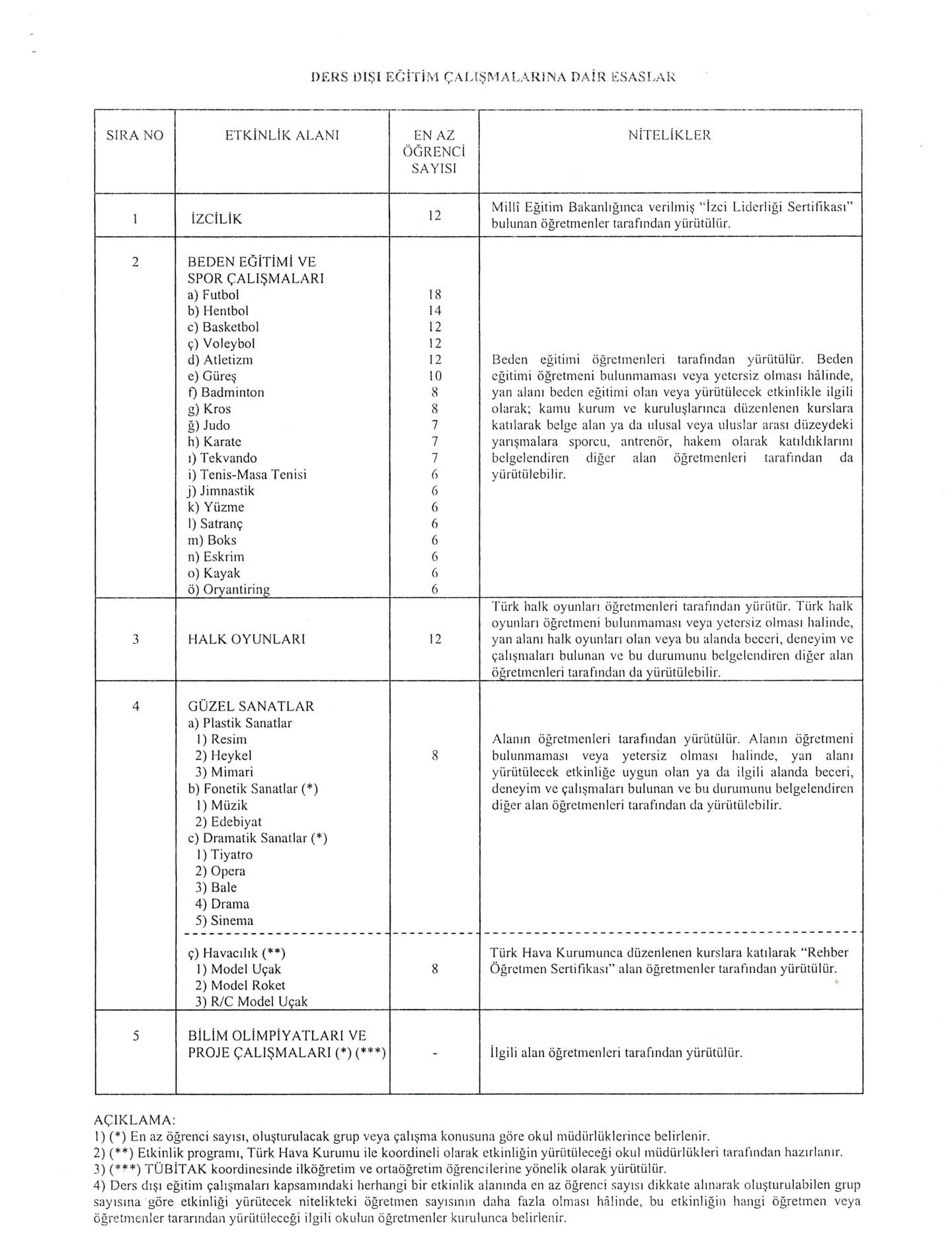 